 РАСПИСАНИЕ НА СЕНТЯБРЬ 2020 гОДА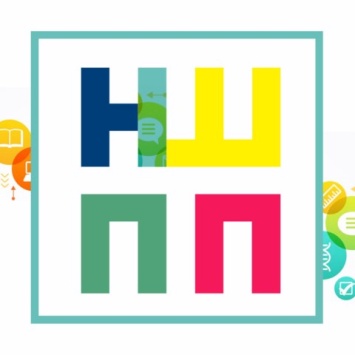 ДатаНаименованиеВремя проведения        02  сентября 2020 г Психологическая трансформационная игра «Путешествие души»с 18:00 до 21:0005 - 06 сентября 2020 г«Присутствие. Развитие навыков самоисследования»Гармония. Гр.19212 дняс 10:00 до 18:0009 сентября 2020 гДинамическая медитацияс 18:00 до 19:3012 – 13  сентября 2020 гПрофессиональное управление страхами2 дняс 10:00 до 17:0016 сентября 2020 гПсихологическая трансформационная игра «Формула успеха»с 18:00 до 21:0019 – 20 сентября 2020 гКурс «Когнитивно-поведенческая терапия» 7 модуль2 дняс 10:00 до 17:0023 сентября 2020 гАрт-курс «Круг жизни» 1 занятиес 18:00 до 20:0025 сентября 2020 г Выступление Плэйбэк-театра НШППс 18:00 до 21:0026 – 27 сентября 2020 гОсновы психологического консультирования, коррекции в психотерапии, выбор стратегии и тактики. (ИПиКП Москва)2 дняс 10:00 до 18:0030 сентября 2020 гПсихологическая трансформационная игра «Женское счастье»с 18:00 до 21:00